Transfer of registration of prescribed accommodation	Fee: $104I/we the undersigned hereby apply to transfer the registration under the provisions of the Public Health & Wellbeing Act 2008.Premises detailsType of prescribed (business) accommodation: residential accommodation hostel holiday camp rooming house			 hotel/motel student dormitory Other (specify below)PrivacyThe collection and handling of personal and health information is in accordance with Council’s Privacy Policy which is displayed on Council’s website, mrsc.vic.gov.au/privacy and available for inspection at or collection from Council’s customer service centres.Existing proprietor’s detailsNew proprietor’s detailsI/we understand and acknowledge that:Payment optionsIn person: present this form and payment (cash, cheque/money order, eftpos or credit card) at one of our Service Centres.By Mail: cheque or money order – payable to Macedon Ranges Shire Council, or complete Credit Card payment authorisation below. Mail this form and payment to PO BOX 151 KYNETON VIC 3444.Credit card payment authorisation	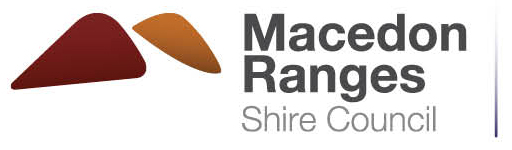 Environmental HealthServicesABN 42 686 389 537 – PO BOX 151, KYNETON VIC 3444T 03 5422 0333 –  F 03 5422 3623 –  mrsc@mrsc.vic.gov.au –  www.mrsc.vic.gov.auABN 42 686 389 537 – PO BOX 151, KYNETON VIC 3444T 03 5422 0333 –  F 03 5422 3623 –  mrsc@mrsc.vic.gov.au –  www.mrsc.vic.gov.auCurrent MRSC Registration No:Date of transfer:Trading name of premises:Type of premises:Address:Address:Town:Town:Postcode:Postcode:Contact person:Contact person:Contact person:Contact person:Telephone:Telephone:Telephone:Mobile:Fax:Email:Email:Email:Trading name of premises (if any):Trading name of premises (if any):Trading name of premises (if any):Trading name of premises (if any):Trading name of premises (if any):Trading name of premises (if any):Trading name of premises (if any):Number of bedrooms available: Number of bedrooms available: Number of bedrooms available: Number of bedrooms available: Number of bedrooms available: Number of people to be accommodated:Number of people to be accommodated:Number of people to be accommodated:Number of people to be accommodated:Number of people to be accommodated:Number of people to be accommodated:Number of people to be accommodated:Number of people to be accommodated:Surname:Surname:Surname:First name:First name:Company name (as per ABN):Company name (as per ABN):Company name (as per ABN):Company name (as per ABN):Company name (as per ABN):Company name (as per ABN):ABN:ABN:Postal Address:Postal Address:Postal Address:Postal Address:Town:Postcode:Postcode:Telephone:Telephone:Telephone:Mobile:Fax:Email:Email:Surname:Surname:Surname:First name:First name:Company name (as per ABN):Company name (as per ABN):Company name (as per ABN):Company name (as per ABN):Company name (as per ABN):Company name (as per ABN):ABN:ABN:Postal Address:Postal Address:Postal Address:Postal Address:Town:Postcode:Postcode:Telephone:Telephone:Telephone:Mobile:Fax:Email:Email:The information provided in this application is true and complete to the best of my knowledge; and that this application forms a legal document and penalties exist for providing false or misleading information.The information provided in this application is true and complete to the best of my knowledge; and that this application forms a legal document and penalties exist for providing false or misleading information.The information provided in this application is true and complete to the best of my knowledge; and that this application forms a legal document and penalties exist for providing false or misleading information.The information provided in this application is true and complete to the best of my knowledge; and that this application forms a legal document and penalties exist for providing false or misleading information.Existing Proprietor’s Signature:Existing Proprietor’s Signature:Date:New Proprietor’s Signature:New Proprietor’s Signature:Date:MastercardVisaVisaVisa I authorise you to charge the following amount to my credit card: $ I authorise you to charge the following amount to my credit card: $ I authorise you to charge the following amount to my credit card: $ I authorise you to charge the following amount to my credit card: $ I authorise you to charge the following amount to my credit card: $ I authorise you to charge the following amount to my credit card: $ I authorise you to charge the following amount to my credit card: $ I authorise you to charge the following amount to my credit card: $ I authorise you to charge the following amount to my credit card: $ I authorise you to charge the following amount to my credit card: $ I authorise you to charge the following amount to my credit card: $ I authorise you to charge the following amount to my credit card: $ I authorise you to charge the following amount to my credit card: $ I authorise you to charge the following amount to my credit card: $ I authorise you to charge the following amount to my credit card: $ I authorise you to charge the following amount to my credit card: $ Name on card: Credit card number:Credit card number:Credit card number: Expiry date (xx/xx):  Expiry date (xx/xx): Signature:Signature:Signature:Signature: